Приложение №2.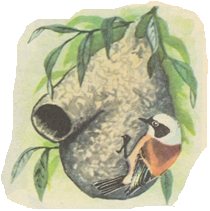 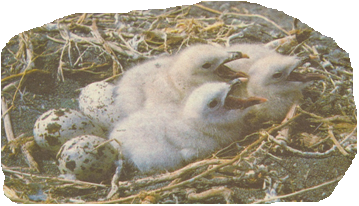 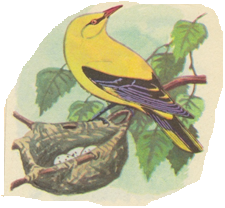 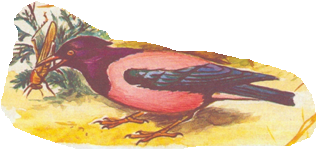 